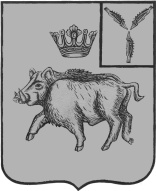 СОБРАНИЕ ДЕПУТАТОВБАЛТАЙСКОГО МУНИЦИПАЛЬНОГО РАЙОНАСАРАТОВСКОЙ ОБЛАСТИСто двадцатое заседание Собрания депутатовпятого созываРЕШЕНИЕот 09.10.2023 № 771	с.БалтайО внесении изменений в решение Собрания депутатов Балтайского муниципального района от 20.03.2013 № 252 «Об условиях оплаты труда технических работников Контрольно-счетной комиссии Балтайского муниципального района»В соответствии с постановлением Правительства Саратовской области от 26 сентября 2023 года № 877-П «Об индексации(увеличении) денежных окладов (окладов, ставок заработной платы) работников замещающих должности, не являющиеся должностями государственной гражданской службы области, и осуществляющих техническое обеспечение деятельности органов государственной власти области и иных государственных органов области, рабочих, занятых на работах по обслуживанию органов государственной власти области и иных государственных органов области», руководствуясь Уставом Балтайскогог муниципального района Собрание депутатов Балтайского муниципального района РЕШИЛО:1.Внести в решение Собрания депутатов Балтайского муниципального района от 20.03.2013 № 252 «Об условиях оплаты труда технических работников Контрольно-счетной комиссии Балтайского муниципального района» (с изменениями от 30.12.2013 № 333, от 30.01.2019 № 353, от 25.10.2019 № 393, от 14.11.2013 № 406, от 29.10.2020 № 494, от 01.12.2021 № 603, от 26.10.2022 № 677) следующие изменения:1.1.В приложении к решению:1)Приложение к Условиям оплаты труда работников, занимающих должности, не являющиеся должностями муниципальной службы и осуществляющих техническое обеспечение Контрольно-счетной комиссии Балтайского муниципального района изложить в новой редакции согласно приложению.2.Настоящее решение вступает в силу со дня его обнародования и распространяется на правоотношения, возникшие с 1 октября 2023 года.3.Контроль за исполнением настоящего решения возложить на постоянную комиссию Собрания депутатов Балтайского муниципального района по бюджетно-финансовой политике и налогам.Председательтсвующий                                                               Л.В.ПостноваГлава Балтайского муниципального района						      А.А.ГруновПриложениек решению Собрания депутатовБалтайского муниципального района Саратовской областиот 09.10.2023 № 771Размеры должностных окладов работников, занимающих должности не являющиеся должностями муниципальной службы и осуществляющих техническое обеспечение Контрольно-счетной комиссии Балтайского муниципального района№Наименование должностиРазмердолжностного оклада(рублей)1Старший инспектор4932